FCPS Username and Password InformationAll links can be found on Stenwood Elementary website- https://stenwoodes.fcps.edu/, then scroll down and click on the red box called student websitesFCPS Computer Login:Student Name: Username: Password:_________________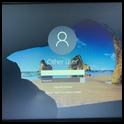 Use for:Logging into an FCPS computer 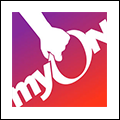 Logging into MyOn 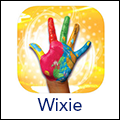 Logging into Wixie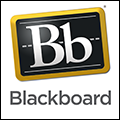 Logging into Blackboard   Blackboard is where Phase 1 activities will be posted for parents and students.  FCPS Google Login:Username: Password:_______________  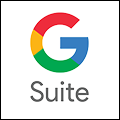 Use for:Logging into Google Drive 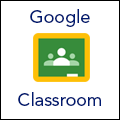 Logging into Google Classroom FCPS Database Login:Username:fairfaxPassword: fairfaxUse for: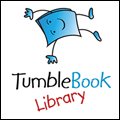 Logging into  TumbleBook Library Logging into any FCPS database   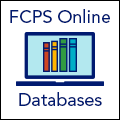 Username:fairfax2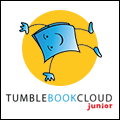 Password: loginUse for:Logging into TumbleBook Junior 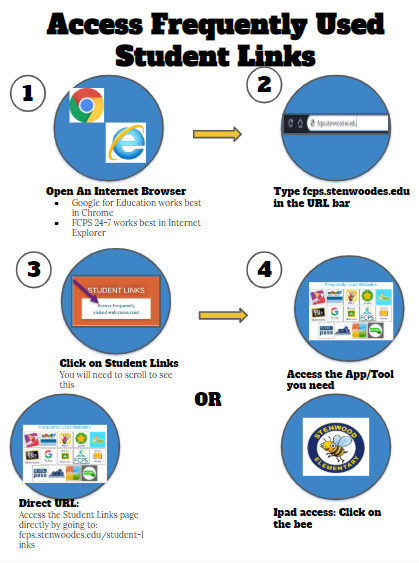 Accessing Distance Learning ActivitiesPhase 1 (now)Log into BlackboardClick the My FCPS Tab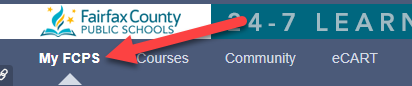 Click on the Phase 1 resource you need 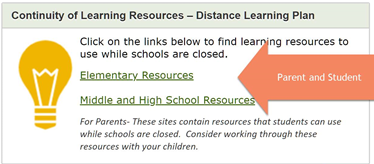 Phase 2 (date TBD)Log into BlackboardClick on the Courses tab 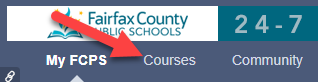 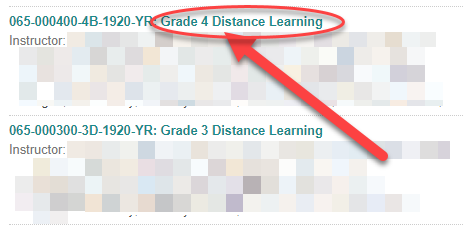 Click on the Grade ___ Distance Learning class (your child’s grade level will appear)